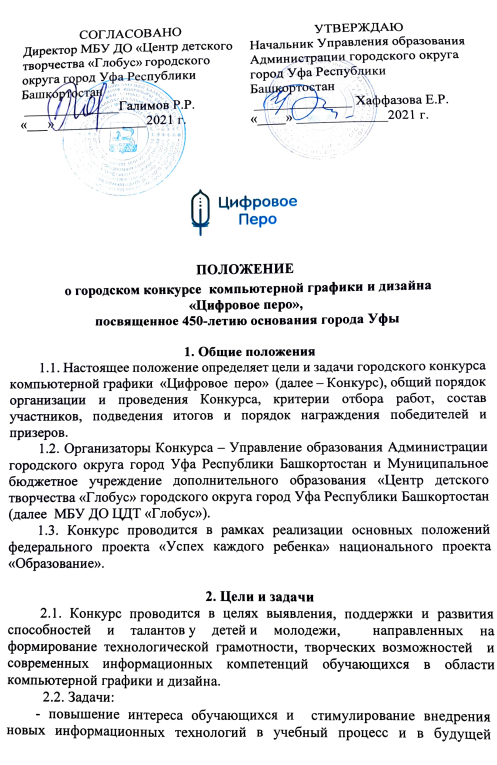 профессиональной деятельности;- популяризация современных направлений компьютерной графики и дизайна;- привлечение детей и талантливой молодёжи для обучения в профильных Вузах   Республики Башкортостан.3. Участники Конкурса  3.1. К участию в Конкурсе приглашаются обучающиеся 1-11 классов, представляющие государственные, негосударственные общеобразовательные учреждения (школы, лицеи, гимназии) и учреждения дополнительного образования в трех возрастных категориях: 1. Обучающиеся 1-4 классов.2. Обучающиеся 5-8 классов.3. Обучающиеся 9-11 классов.В зависимости от количества участников возрастные рамки групп могут быть изменены.4. Условия участия, сроки и  порядок проведения Конкурса4.1. Конкурс проводится в дистанционном формате с 1 марта 2022 г. по 10 апреля 2022 г. включительно  в один тур.Номинации Конкурса:Компьютерный рисунок (для всех категорий участников).Коллаж (для всех категорий участников).3D-графика (для категорий участников 5-11 классов).3D-скульптура, персонажи для компьютерных игр (для категорий участников 5-11 классов).Визуализация интерьера и среды (для категорий участников 5-11 классов).Инфографика (для категорий участников 9-11 классов).Видеомонтаж (для категорий участников 9-11 классов).Компьютерная анимация (для категорий участников 5-11 классов).4.2. Темы Конкурса:«Я выбираю спорт!»«Уфа – город будущего»«Мой Башкортостан»«Техника завтрашнего дня»«Мой мультипликационный герой».5. Технические требования к конкурсным материалам5.1. К участию в Конкурсе принимаются только завершенные оригинальные графические произведения, отвечающие целям, задачам Конкурса. На Конкурс не принимаются ролики рекламного характера, оскорбляющие достоинство и чувства других людей, не раскрывающие тему Конкурса.5.2. От каждого участника принимается не более двух работ по каждой из Номинаций. Коллективные работы к Конкурсу допускаются только в номинации «Компьютерная анимация». 5.3. Первичным критерием отбора на Конкурс является соответствие размера изображения одному из стандартных разрешений монитора. 5.4. Работа сдается в растровом или векторном формате с ОБЯЗАТЕЛЬНЫМ предоставлением исходного файла (файла среды изготовления программы, с открытыми слоями). Требования к файлам по номинациям:- Компьютерный рисунок, Коллаж, Инфографика.Тип файла – рисунок JPEG; объем файла – не более 10 Mb; размеры фото (разрешение) – не менее 1600 х 1200 пикселей. Работы, выполненные в программе Adobe Photoshop (Gimp), представляются в электронном виде – исходный файл с расширением *.psd (*.xcf) без слияния слоев, т.е. исходный рабочий вариант и файл с расширением .jpg.Работы, выполненные в программе CorelDRAW (Adobe Illustrator, Inkscape), представляются в электронном виде – исходный файл с расширением *.cdr (*.SVG) и файл с расширением *.jpg. - 3D-графика, 3D-скульптура, персонажи для компьютерных игр, Визуализация интерьера и среды. Тип файла – рисунок *.jpg; объем файла – не более 10 Mb; размеры фото (разрешение) – не менее 1600 х 1200 пикселей. Рекомендуемые программы для создания работ: Autodesk 3DS Max, AutodeskSoftimage, AutodeskAutoCAD. Необходимо предоставить исходный файл с расширением программы, в которой создан объект, и конвертированный файл с расширением *.obj или *.stl. - Видеомонтаж, Компьютерная анимация.Видеоролик должен быть создан с разрешением не менее 720х576 пикселей. Видеоролик должен быть закодирован с помощью одного из кодеков: DV, MPEG4, DivX, H.264 и сохранен в формате *.avi, *.mpg или *.mp4. При большом размере исходного файла его нужно размещать на облачном сервере и предоставлять ссылку.5.5.  Для возрастной категории участников 6-8, 9-11 классов НЕ ДОПУСКАЮТСЯ к участию работы, выполненные в графическом редакторе Paint. 5.6. Работы, которые не отвечают техническим требованиям или по независящим от организаторов Конкурса причинам не запускаются для демонстрации – в Конкурсе не участвуют. 5.7. Ответственность за соблюдение авторских прав работы, участвующей в Конкурсе, несет участник, предоставивший данную работу на Конкурс. 5.8. Отправляя заявку на участие вы соглашаетесь на обработку и хранение персональных данных в соответствии с политикой конфиденциальности.6. Критерии оценки конкурсных работ6.1. Каждая работа будет оцениваться экспертным жюри по следующим критериям: - соответствие предложенной тематике; - оригинальность работы – оценивается оригинальность раскрываемой работой темы, глубина идеи работы, образность, индивидуальность творческого мышления; - сюжет и композиция – оценивается наличие и оригинальность сюжета, его смысловая законченность и качество композиционного решения; - качество художественного исполнения – оценивается художественный уровень произведения, дизайн элементов оформления, гармоничное цветовое сочетание; - качество и сложность технического исполнения работы – оценивается обоснованность и рациональность выбора использованных инструментов и средств, оригинальность используемых средств; - соответствие этическим нормам и правилам; - особое мнение жюри. 7. Подведение итогов и порядок определения победителей и призеров7.1. Победители награждаются дипломами I, II, III степени в каждой номинации и              категории участников.7.2. Экспертное жюри оставляет  за собой право не присуждать места, если уровень работ будет неудовлетворительный. 7.3. Каждый участник Конкурса получает электронный сертификат участника. 7.4. Работы победителей Конкурса могут в дальнейшем использоваться в некоммерческих целях (репродуцирование работ для нужд и в целях рекламы Конкурса, в методических и информационных изданиях, в полиграфической продукции, на наружных носителях в местах массового пребывания людей). 7.5. Результаты Конкурса публикуются на сайте Центра детского творчества «Глобус» городского округа город Уфа Республики Башкортостан https://cdtglobus.ru и на странице в  ВКонтакте https://vk.com/club60489932 .8. Контактная информацияПо всем возникшим вопросам обращаться  Черво Евгение Юрьевне – 8(917) 762-53-43, cdtglobusufa@mail.ruФорма заявки в Google-формеЗаполнение всех полей является обязательным условием.1 марта  2022 годаНачало КонкурсаДо  14 марта 2022 (включительно)Подача заявки осуществляется через электронную регистрацию (Google-форма) по ссылке: 
https://forms.gle/HsVRA9g3Dk8iT5xA6До 10 апреля 2022 (включительно)Прием работ на электронную почту: cdtglobusufa@mail.ru11 апреля – 18 апреля Работа экспертного жюри20 апреляПодведение итогов Конкурса. Размещение списка победителей и призеров, электронных сертификатов на  официальном сайте МБУ ДО ЦДТ «Глобус»)Информация об участникеИнформация об участникеФИО участника (полностью)Возраст участникаМесто учебы (Школа, класс)Адрес, телефон, Е-mailФИО педагогаИнформация о конкурсной работеИнформация о конкурсной работеНоминацияНазвание работыИмя файлаСписок программ, в которых создавалась работа